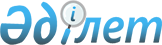 Об утверждении Правил признания аккредитационных органов, в том числе зарубежных, и формирования реестров признанных аккредитационных органов, аккредитованных организаций образования и образовательных программПриказ Министра образования и науки Республики Казахстан от 1 ноября 2016 года № 629. Зарегистрирован в Министерстве юстиции Республики Казахстан 19 ноября 2016 года № 14438.       Сноска. Заголовок в редакции приказа Министра образования и науки РК от 04.10.2018 № 531 (вводится в действие по истечении десяти календарных дней после дня его первого официального опубликования).       В соответствии с подпунктом 10) статьи 5 Закона Республики Казахстан от 27 июля 2007 года "Об образовании", ПРИКАЗЫВАЮ:       1. Утвердить прилагаемые Правила признания аккредитационных органов, в том числе зарубежных, и формирования реестров признанных аккредитационных органов, аккредитованных организаций образования и образовательных программ.      Сноска. Пункт 1 в редакции приказа Министра образования и науки РК от 04.10.2018 № 531 (вводится в действие по истечении десяти календарных дней после дня его первого официального опубликования).
      2. Комитету по контролю в сфере образования и науки Министерства образования и науки Республики Казахстан (А. Примкулов) в установленном законодательством порядке обеспечить:      1) государственную регистрацию настоящего приказа в Министерстве юстиции Республики Казахстан;      2) в течение десяти календарных дней после государственной регистрации настоящего приказа направление его копии на официальное опубликование в Информационно-правовую систему "Әділет" и периодические печатные издания на электронном носителе с приложением бумажного экземпляра, заверенного гербовой печатью;      3) в течение пяти рабочих дней со дня получения зарегистрированного настоящего приказа направление его копии в печатном и электронном виде, заверенной печатью Министерства образования и науки Республики Казахстан и удостоверенной электронной цифровой подписью лица, уполномоченного подписывать настоящий приказ, в Республиканское государственное предприятие на праве хозяйственного ведения "Республиканский центр правовой информации" Министерства юстиции Республики Казахстан для включения в Эталонный контрольный банк нормативных правовых актов Республики Казахстан;      4) размещение настоящего приказа на интернет-ресурсе Министерства образования и науки Республики Казахстан;      5) в течение десяти рабочих дней после государственной регистрации настоящего приказа в Министерстве юстиции Республики Казахстан представление в Департамент юридической службы и международного сотрудничества Министерства образования и науки Республики Казахстан сведений об исполнении мероприятий, предусмотренных подпунктами 1), 2) и 3) настоящего пункта.      3. Контроль за исполнением настоящего приказа возложить на вице-министра образования и науки Республики Казахстан Асылову Б.А.      4. Настоящий приказ вводится в действие по истечении десяти календарных дней после дня его первого официального опубликования. Правила признания аккредитационных органов, в том числе зарубежных, и формирования реестров признанных аккредитационных органов, аккредитованных организаций образования и образовательных программ       Сноска. Заголовок Правил в редакции приказа Министра образования и науки РК от 04.10.2018 № 531 (вводится в действие по истечении десяти календарных дней после дня его первого официального опубликования). Глава 1. Общие положения       1. Настоящие Правила признания аккредитационных органов, в том числе зарубежных, и формирования реестров признанных аккредитационных органов, аккредитованных организаций образования и образовательных программ (далее – Правила) разработаны в соответствии с Законом Республики Казахстан от 27 июля 2007 года "Об образовании" (далее – Закон).      Сноска. Пункт 1 в редакции приказа Министра образования и науки РК от 04.10.2018 № 531 (вводится в действие по истечении десяти календарных дней после дня его первого официального опубликования).
      2. Правила определяют требования и порядок признания аккредитационных органов, в том числе зарубежных, осуществляющих аккредитацию организаций образования и образовательных программ на территории Республики Казахстан и формирования реестров признанных аккредитационных органов, аккредитованных организаций образования и образовательных программ.      3. В настоящих Правилах используются следующие понятия:      1) аккредитованная образовательная программа – образовательная программа (специальность), прошедшая процедуру признания аккредитационным органом соответствия ее содержания и направления (назначения) установленным стандартам (регламентам) аккредитации;       2) Реестр аккредитованных образовательных программ (далее – Реестр 3) – перечень аккредитованных образовательных программ (специальность);      3) аккредитованные организации образования – организации образования, прошедшие процедуру признания аккредитационным органом соответствия образовательных услуг установленным стандартам (регламентам) аккредитации;       4) Реестр аккредитованных организаций образования (далее – Реестр 2) – перечень аккредитованных организаций образования;      5) аккредитационный орган – юридическое лицо, которое проводит институциональную и (или) специализированную аккредитации организаций образования на основе разработанных им стандартов (регламентов);      6) стандарты (регламенты) аккредитации – документы аккредитационного органа, устанавливающие требования к процедуре аккредитации;      7) аккредитация образовательных программ – процедура признания аккредитационным органом соответствия образовательных программ (специальность) установленным стандартам (регламентам) аккредитации с целью предоставления объективной информации об их качестве и подтверждении наличия эффективных механизмов его повышения;      8) аккредитация организаций образования – процедура признания аккредитационным органом соответствия образовательных услуг установленным стандартам (регламентам) аккредитации с целью предоставления объективной информации об их качестве и подтверждения наличия эффективных механизмов его повышения;      9) институциональная аккредитация – процесс оценивания качества организации образования аккредитационным органом на соответствие заявленному статусу и установленным стандартам аккредитационного органа;      10) специализированная аккредитация - оценка качества отдельных образовательных программ, реализуемых организацией образования;      11) Республиканский аккредитационный совет (далее – Совет) – постоянно действующий коллегиальный орган, создаваемый уполномоченным органом;      12) Реестр признанных аккредитационных органов (далее – Реестр 1) – сформированный уполномоченным органом в области образования перечень национальных и зарубежных аккредитационных органов, включенных в реестры и (или) ассоциации аккредитационных органов государств-членов Организации экономического сотрудничества и развития (далее - ОЭСР);       13) уполномоченный орган – центральный исполнительный орган Республики Казахстан, осуществляющий руководство и межотраслевую координацию в области образования;       14) национальная аккредитация – процесс оценивания качества деятельности организаций образования (институциональная аккредитация) и отдельных образовательных программ (специализированная аккредитация) на соответствие стандартам по обеспечению качества образования, проводимый национальным аккредитационным органом, внесенным в Реестр 1;      15) признание национального и зарубежного аккредитационного органа – порядок официального подтверждения полномочий юридического лица по проведению институциональной аккредитации организаций образования и (или) специализированной аккредитации образовательных программ;       16) международная аккредитация – процесс оценивания качества деятельности организаций образования (институциональная аккредитация) и отдельных образовательных программ (специализированная аккредитация) на соответствие стандартам по обеспечению качества образования, проводимый национальным или зарубежным аккредитационным органом, внесенным в Реестр 1.      Сноска. Пункт 3 с изменениями, внесенными приказом Министра образования и науки РК от 04.10.2018 № 531 (вводится в действие по истечении десяти календарных дней после дня его первого официального опубликования).
 Глава 2. Требования предъявляемые к аккредитационному органу       4. Для признания в качестве аккредитационного органа и внесения уполномоченным органом в Реестр 1, аккредитационному органу предъявляются следующие требования:       1) иметь статус юридического лица в организационно-правовой форме некоммерческой организации;      2) входить в реестры и (или) ассоциации аккредитационных органов государств-членов ОЭСР;      3) обладать ресурсами, необходимыми для исполнения обязательств по аккредитованию организаций образования, образовательных программ;      4) иметь в составе экспертной комиссии для казахстанских аккредитационных агентств не менее одного зарубежного эксперта, а для зарубежных аккредитационных агентств не менее одной трети казахстанских экспертов, имеющих степени кандидата наук или доктора наук, доктора (РhD) или доктора по профилю и (или) являющихся представителями профессионального сообщества с опытом работы в сфере институциональной и специализированой аккредитации либо по профилю подготовки специалистов аккредитуемой организацией образования;      5) иметь стандарты (регламенты) аккредитации, устанавливающие требования к процедуре аккредитации.      Сноска. Пункт 4 с изменениями, внесенными приказом Министра образования и науки РК от 04.10.2018 № 531 (вводится в действие по истечении десяти календарных дней после дня его первого официального опубликования).
 Глава 3. Порядок признания аккредитационных органов, в том
числе зарубежных      5. Аккредитационный орган, в подтверждение его соответствия требованиям, установленным пунктом 4 к настоящим Правилам, представляет следующие документы:       1) заявление, по форме согласно приложению 1 настоящих Правил;      2) нотариально заверенные копии учредительных документов. При представлении документов на иностранных языках, требуется их нотариально заверенный перевод на казахский или русский языки;      3) документ, подтверждающий включение аккредитационного органа в реестры и (или) ассоциации аккредитационных органов государств-членов ОЭСР;      4) документы, подтверждающие наличие имеющихся материальных ресурсов с приложением подтверждающих документов;      5) документы о привлеченных экспертах.      Зарубежный аккредитационный орган являющийся полноправным членом Европейской ассоциации по обеспечению качества в высшем образовании, Азиатско-Тихоокеанской сети по обеспечению качества и Международной группы качества Совета по аккредитации высшего образования в США по решению Республиканского аккредитационного совета (далее - Совет) на основании представления организаций образования включается в Реестр 1.      Организация образования в подтверждении соответствия зарубежного аккредитационного органа представляет документы соответствующие требованиям установленные пунктом 4 настоящих Правил.      Сноска. Пункт 5 в редакции приказа Министра образования и науки РК от 04.10.2018 № 531 (вводится в действие по истечении десяти календарных дней после дня его первого официального опубликования).
       6. Документы, представляемые согласно пункту 5 настоящих Правил, подписываются законным представителем аккредитационного органа, заверяются печатью.      7. Документы аккредитационного органа, представленные для признания, рассматриваются Советом, формируемого из числа руководителей структурных подразделений уполномоченного органа, представителей Национальной палаты предпринимателей Республики Казахстан "Атамекен" и общественных объединений работников образования. Количественный состав Совета включает не менее 9 членов. Состав Совета утверждается приказом руководителя уполномоченного органа. Рабочим органом, обеспечивающим деятельность Совета, является структурное подразделение уполномоченного органа.      Сноска. Пункт 7 в редакции приказа Министра образования и науки РК от 04.10.2018 № 531 (вводится в действие по истечении десяти календарных дней после дня его первого официального опубликования).
       8. Срок рассмотрения документов для признания аккредитационного органа составляет тридцать рабочих дней со дня принятия документов предусмотренных пунктом 5 настоящих Правил.       9. По результатам рассмотрения документов для признания аккредитационного органа Совет принимает решение о признании аккредитационного органа и включения в Реестр 1, либо об отказе в его признании.       10. Уполномоченный орган на основании решения Совета издает приказ о признании аккредитационного органа и включении в Реестр 1 сроком на пять лет.       11. Признание аккредитационного органа в Реестр 1 подтверждается один раз в пять лет.       Для подтверждения полномочий аккредитационного органа в Реестре 1 аккредитационным органом за шестьдесят календарных дней до истечения срока признания в уполномоченный орган предоставляются документы, предусмотренные пунктом 5 настоящих Правил.      По результатам рассмотрения документов для продления сроков признания аккредитационного органа, Совет принимает решение о продлении срока признания аккредитационного органа, либо об отказе в продлении срока признания.      Продление срока признания признания аккредитационного органа утверждается приказом уполномоченного органа.       12. При реорганизации аккредитационного органа уполномоченный орган в течение пятнадцати рабочих дней со дня обращения аккредитационного органа вносит соответствующие изменения в Реестр 1.       13. В случае неполноты документов, представленных в соответствии с пунктом 5 настоящих Правил, в течение пяти рабочих дней заявление аккредитационного органа возвращается на доработку.      14. Аккредитационному органу не допускается проведение институциональной и (или) специализированной аккредитации организаций образования, являющейся аффилированным лицом по отношении к нему. Глава 4. Порядок формирования Реестра 1, Реестра 2 и Реестра 3       15.Реестр 1 в соответствии с приложением 2 к настоящим Правилам содержит информацию о реквизитах и контактах юридического лица, дату и номер приказа о признании аккредитационного органа и срок его действия, данные о наличии членства в международных европейских сетях по обеспечению качества образования.       16. Аккредитационный орган не позднее тридцати рабочих дней со дня принятия решения об аккредитации организации образования представляет в уполномоченный орган информацию (свидетельство об аккредитации) для внесения аккредитованную организацию образования в Реестр 2, в соответствии с приложением 3 к настоящим Правилам, и размещает ее на интернет-ресурсе аккредитационного органа.      Уполномоченный орган в течение трех рабочих дней вносит в Реестр 2 аккредитованные организации образования.       17. Аккредитационный орган не позднее тридцати рабочих дней со дня принятия решения об аккредитации образовательной программы представляет в уполномоченный орган информацию (свидетельство об аккредитации) для внесения аккредитованной образовательной программы в Реестр 3, в соответствии с приложением 4 к настоящим Правилам, и размещает ее на интернет-ресурсе аккредитационного органа.      Уполномоченный орган в течение трех рабочих дней вносит в Реестр 3 аккредитованные образовательные программы.       18. Ежегодно аккредитационные органы в срок до 1 июля года, следующего за отчетным, представляют в уполномоченный орган информацию за прошедший период о проведении аккредитации организаций образования и образовательных программ согласно приложению 5 к настоящим Правилам.      19. По результатам проведения аккредитаций аккредитационный орган направляет в уполномоченный орган копию рекомендаций по устранению выявленных в деятельности организации образования системных недостатков (при наличии). Глава 5. Порядок приостановления полномочий и исключения
аккредитационных органов из Реестра 1       20. Полномочия аккредитационного органа приостанавливается в Реестре 1 в случаях:       1) непредставления в уполномоченный орган своевременной информации согласно пунктам 11, 16, 17 и 18 настоящих Правил;      2) обнаружения недостоверных или искаженных данных, представленных в уполномоченный орган по результатам аккредитации организаций образования и образовательных программ;      3) установление фактов аффилированности с аккредитованной организацией образования.      Срок приостановления полномочий аккредитационного органа в Реестре 1 устанавливается до устранения нарушений, послуживших основанием для принятия решений о приостановлении, но не более шести месяцев.      21. Аккредитационный орган исключается из Реестра 1 в случаях:      1) представления заявления о добровольном прекращении деятельности или ликвидации аккредитационного органа;      2) исключения аккредитационного органа из реестров и (или) ассоциации аккредитационных органов ОЭСР.       В целях обеспечения прозрачности деятельности аккредитационных органов входящих в Реестр 1, аккредитационные органы ежегодно предоставляют аналитическую информацию, в которой описаны и проанализированы основные результаты деятельности.       Уполномоченный орган один раз в пять лет проводит внешнюю оценку результатов деятельности аккредитационного органа.      Сноска. Пункт 21 в редакции приказа Министра образования и науки РК от 04.10.2018 № 531 (вводится в действие по истечении десяти календарных дней после дня его первого официального опубликования).
       22. Приостановление полномочий аккредитационного органа в Реестре 1, исключение аккредитационного органа из Реестра 1 производится приказом уполномоченного органа, изданного на основании решения Совета.       Сноска. Текст в правом верхнем углу приложения 1 в редакции приказа Министра образования и науки РК от 04.10.2018 № 531 (вводится в действие по истечении десяти календарных дней после дня его первого официального опубликования).      в Министерство образования и науки      Республики Казахстан      (Уполномоченный орган в сфере образования)      от ________________________________      (полное наименование заявителя)      __________________________________      (местонахождение, БИН) Заявление      Прошу признать (подтвердить) в качестве аккредитационного органа      ____________________________________________________________________      (наименование юридического лица)       и внести в Реестр 1 аккредитационных органов.      Адрес юридического лица ______________________________________      Электронная почта _____________________________________________      Телефоны ______________________________________________________      Факс __________________________________________________________      "____" _____________ 20__г.      Руководитель __________________________________________________      (место печати) (Подпись) (Фамилия, Имя, Отчество (при его наличии))       (Дата заполнения)       Сноска. Текст в правом верхнем углу приложения 2 в редакции приказа Министра образования и науки РК от 04.10.2018 № 531 (вводится в действие по истечении десяти календарных дней после дня его первого официального опубликования).      Форма Реестр аккредитационных органов (Реестр 1)       Сноска. Текст в правом верхнем углу приложения 3 в редакции приказа Министра образования и науки РК от 04.10.2018 № 531 (вводится в действие по истечении десяти календарных дней после дня его первого официального опубликования). Реестр аккредитованных организаций образования (Реестр 2)       Сноска. Текст в правом верхнем углу приложения 4 в редакции приказа Министра образования и науки РК от 04.10.2018 № 531 (вводится в действие по истечении десяти календарных дней после дня его первого официального опубликования). Реестр аккредитованных образовательных программ (Реестр 3)       Сноска. Текст в правом верхнем углу приложения 5 в редакции приказа Министра образования и науки РК от 04.10.2018 № 531 (вводится в действие по истечении десяти календарных дней после дня его первого официального опубликования). Информация о проведении аккредитации организаций образования и
образовательных программ      ___________________________________________________      (наименование аккредитационного органа)      1) Полное наименование аккредитационного органа,      местонахождение, юридический адрес, структура и штат сотрудников.      2) Наименование аккредитованной организации образования,      аккредитованных образовательных программ, сроки проведения      аккредитации, соответствие стандартам (регламентам) аккредитации,      рекомендации.      3) Ссылки на интернет-ресурс аккредитационного органа, где      представлены отчеты о внешнем аудите организаций образования или их      образовательных программ.© 2012. РГП на ПХВ Республиканский центр правовой информации Министерства юстиции Республики Казахстан      Министр
образования и науки
Республики КазахстанЕ. СагадиевУтверждены
приказом Министра образования и
науки Республики Казахстан
от 1 ноября 2016 года № 629 Утверждены
приказом Министра образования и
науки Республики Казахстан
от 1 ноября 2016 года № 629 Приложение 1
к Правилам признания
аккредитационных органов, в
том числе зарубежных, и
формирования реестров
признанных аккредитационных
органов, аккредитованных
организаций образования и
образовательных программФормаПриложение 2
к Правилам признания
аккредитационных органов, в
том числе зарубежных, и
формирования реестров
признанных аккредитационных
органов, аккредитованных
организаций образования и
образовательных программ№Наименование аккредитационного органаРеквизиты и контакты аккредитационного органаДата и номер приказа о признании аккредитационного органаСрок действия признания аккредитационного органаПолноправное членство в международных европейских сетях по обеспечению качества образования, с указанием начала срока вхожденияПолноправное членство в международных европейских сетях по обеспечению качества образования, с указанием начала срока вхожденияПриложение 3
к Правилам признания
аккредитационных органов, в
том числе зарубежных, и
формирования реестров
признанных аккредитационных
органов, аккредитованных
организаций образования и
образовательных программПриложение 3
к Правилам признания
аккредитационных органов, в
том числе зарубежных, и
формирования реестров
признанных аккредитационных
органов, аккредитованных
организаций образования и
образовательных программФорма№Организация образованияРеквизиты аккредитованной организации образованияРеквизиты аккредитованной организации образованияСроки действия аккредитацииПриложение 4
к Правилам признания
аккредитационных органов, в
том числе зарубежных, и
формирования реестров
признанных аккредитационных
органов, аккредитованных
организаций образования и
образовательных программПриложение 4
к Правилам признания
аккредитационных органов, в
том числе зарубежных, и
формирования реестров
признанных аккредитационных
органов, аккредитованных
организаций образования и
образовательных программПриложение 4
к Правилам признания
аккредитационных органов, в
том числе зарубежных, и
формирования реестров
признанных аккредитационных
органов, аккредитованных
организаций образования и
образовательных программФорма№Наименование организации образования, реквизитыНаименование образовательной программыНаименование образовательной программыСроки действия аккредитацииПриложение 5
к Правилам признания
аккредитационных органов, в
том числе зарубежных, и
формирования реестров
признанных аккредитационных
органов, аккредитованных
организаций образования и
образовательных программПриложение 5
к Правилам признания
аккредитационных органов, в
том числе зарубежных, и
формирования реестров
признанных аккредитационных
органов, аккредитованных
организаций образования и
образовательных программПриложение 5
к Правилам признания
аккредитационных органов, в
том числе зарубежных, и
формирования реестров
признанных аккредитационных
органов, аккредитованных
организаций образования и
образовательных программ